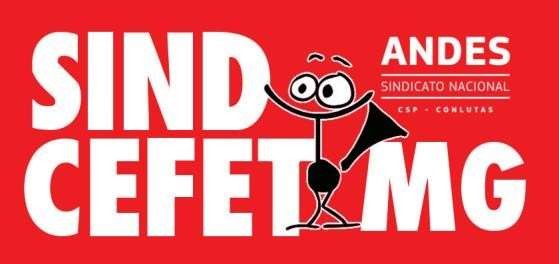 FICHA DE FILIAÇÃONome:	Matrícula	.Coordenação/Departamento	.Unidade/Campus:	do CEFET-MG	Data da efetivação:	.Carreira:	(	) EBTT	(	) Magistério Superior	( ) AposentadoEndereço:	nº	.Complemento:	Bairro:	.Cidade:	CEP:	.Telefones:		e-mail:	.C.I. 	CPF: 	Data de nascimento : 	AUTORIZAÇÃOEu, professor(a) do Centro Federal de Educação Tecnológica de Minas Gerais, autorizo desconto mensal em meu contracheque/conta corrente ou poupança, a partir de hoje, a favor do SINDCEFET-MG, de 1% sobre Vencimento Básico + RT nos meses de janeiro a novembro e 2% sobre Vencimento Básico + RT no mês de dezembro, sendo 1% a título de contribuição financeira anual.Belo Horizonte,	de	de  	AssinaturaAprovação da filiação	Homologação da desfiliaçãoData	/	/		Data	/	/	Presidente do SINDCEFET-MG	Presidente do SINDCEFET-MGSindicato dos Docentes do Centro Federal de Educação Tecnológica de Minas Gerais – SINDCEFET-MG Rua Cap. José Carlos Vaz de Melo, 351, casa/térreo – Nova Suíça – Belo Horizonte/MG – CEP: 30.421-157.(31) 3643-3555 – http://www.sindcefetmg.org.br - sindcefetmg@sindcefetmg.org.br